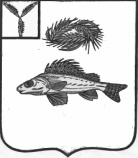 СОВЕТНОВОСЕЛЬСКОГО МУНИЦИПАЛЬНОГО ОБРАЗОВАНИЯЕРШОВСКОГО  МУНИЦИПАЛЬНОГО РАЙОНА САРАТОВСКОЙ ОБЛАСТИРЕШЕНИЕ    от   22.07.2022 года			 		     № 145-210«О выделении специальных мест для размещения печатных агитационных материалов на территории избирательных участков Новосельского МО» 	В соответствии с частью 7 статьи 48 Закона Саратовской области «О выборах Губернатора Саратовской области», Совет Новосельского  муниципального образования   РЕШИЛ:
       1.Выделить  на  территории  избирательных участков  Новосельского муниципального образования специальные места для размещения печатных агитационных материалов  в  выборах Губернатора Саратовской области             11 сентября  2022 года .
       2. Утвердить  прилагаемый  перечень мест для размещения печатных агитационных материалов, согласно  приложения.
        3. Настоящее решение подлежит размещению на официальном сайте администрации Ершовского муниципального района и  вступает в силу со дня его принятия.



Глава Новосельского                                                                                    муниципального образования                             И.П. ПроскурнинаПриложение  к решению Совета
Новосельского муниципального образования
от  22.07.2022  года  № 145-210Перечень мест для размещения печатных агитационных материалов№ п/пНаименование населённого пунктаМесто размещения1п.Новосельский,ул.Молодежная, д.7Здание СДК и  администрации  Новосельского МО2с.ЛобкиЗдание администрации Новосельского МО –  ул.Прудовая, д.423п.КушумскийИнформационный стенд:    здание администрации Новосельского МО, ул. Интернациональная, 29/2; здание МКУ «Кушумский СДК»,  ул. Интернациональная, 44 (по согласованию)4с.Верхний Кушум, ул.Молодежная, 3«а»Здание школы (по согласованию)5п.Садовыйул. Рабочая, 7 Информационный стенд:здание детского сада  (по согласованию) 6с.Чапаевка,                ул.Школьная, 109 «а»Информационный стенд на здании  сельского клуба - по согласованию8с. Чапаевка,               ул.Почтовая, 5Информационный стенд на здании магазина ИП «Жамулаева М.С.» - по согласованию9с. Дмитриевка, ул.Молодежная, 7А ул.Молодежная, 21ЖИнформационный стенд на здании  сельского клуба - по согласованиюМагазин Ряскина М.В. – по согласованию10с. Коптевка, ул.ЧапаеваИнформационный стенд на здании  сельского клуба - по согласованию